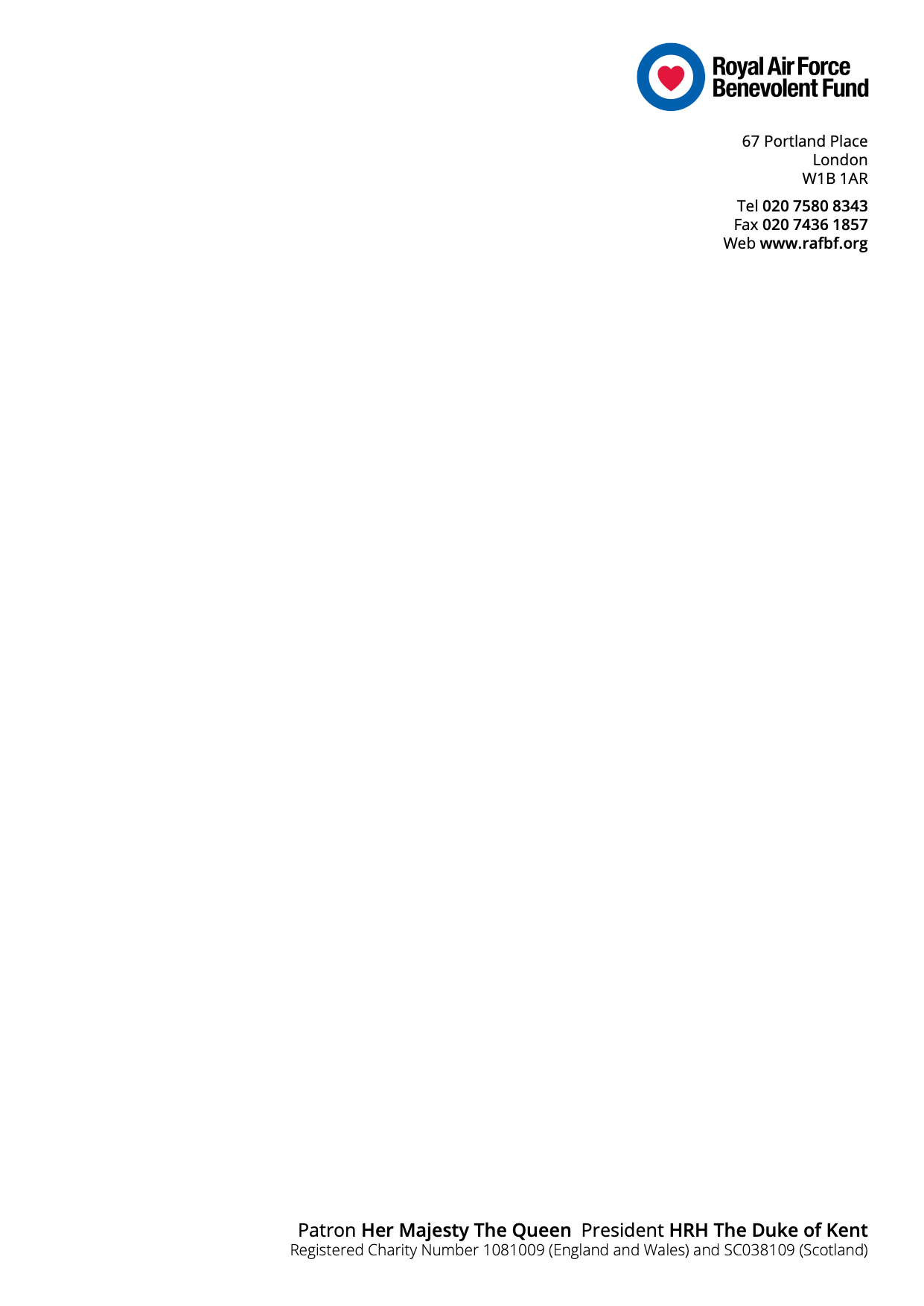 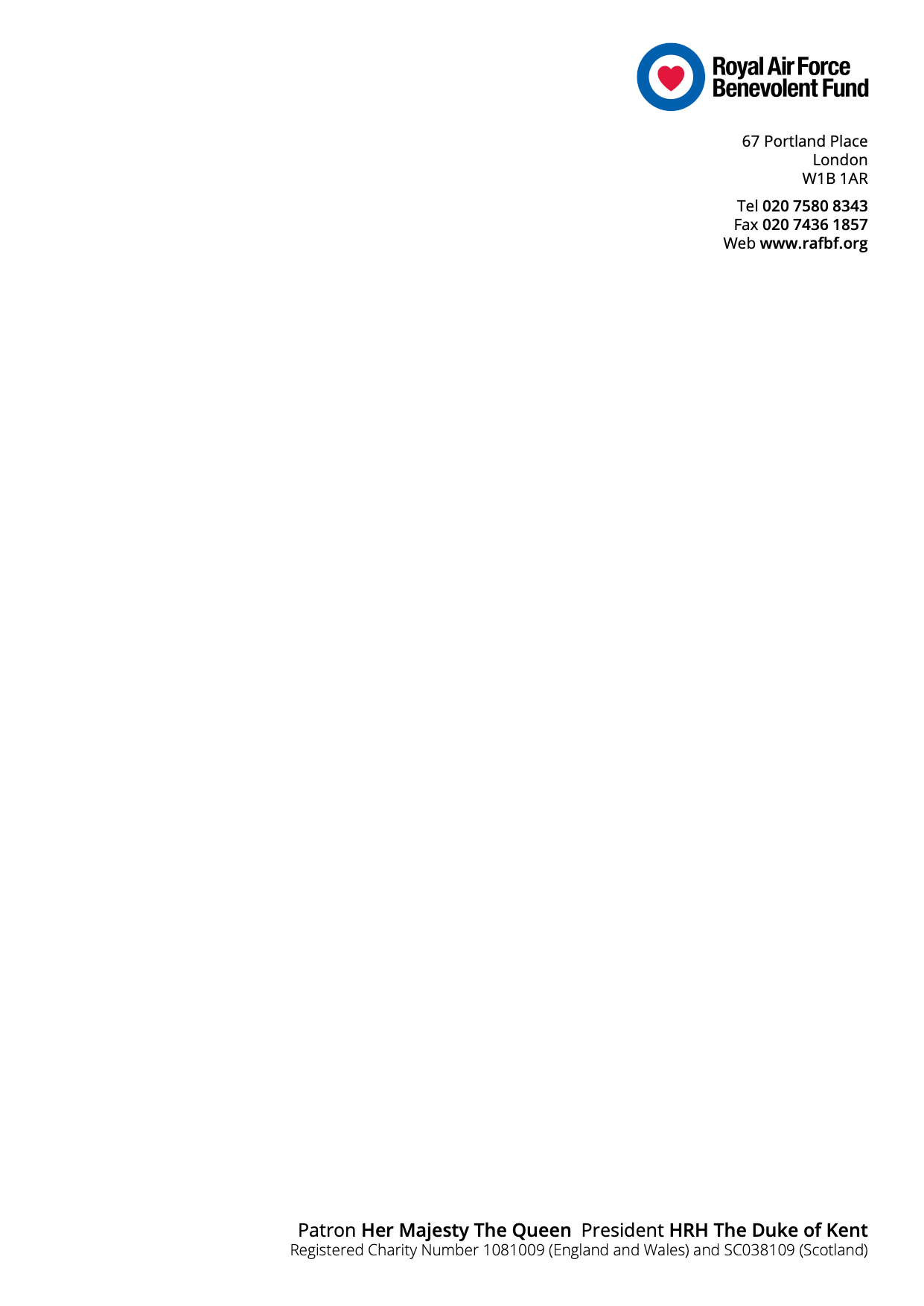 Private and ConfidentialCERTIFICATE BY APPLICANT’S DOCTOR IN SUPPORT OF PROVISION OF ELECTRICALLY POWERED WHEELCHAIR/SCOOTERI certify that,….….………………..……………………………………………. of …………………………………………….………………………...……………………………..……………………………. has a diagnosis of .………………….……………………………….………..…………………………………………………………………………………………………………………………………..…………..which impairs his/her outdoor mobility.  I therefore recommend the provision of a powered wheelchair/scooter.(DELETE PARAGRAPH 2 OR 3 BELOW, AS APPROPRIATE)I certify that he/she is not suffering from any ailment nor taking any prescribed medication, which would adversely affect his/her ability to operate a powered wheelchair/scooter independently and safely in public places.ORI certify that he/she is not fit in all respects to operate a powered wheelchair/scooter independently in public places and should therefore be considered only for the provision of an attendant-controlled powered wheelchair.  I have advised the applicant of this recommendation.Signed …………………………………………………….……. Date ……………………………………………………………………Name in Block Capital Letters …………………………………………………………………………………..…………………Address ……………………………………………………………………………………………………………………………………………………………………………………………………………………………………………………………………………………..……..We kindly request your consideration of a waiver of any fee for completion of this form in view of the fact that this wheelchair/scooter is being provided by the RAF Benevolent Fund.